АДМИНИСТРАЦИЯ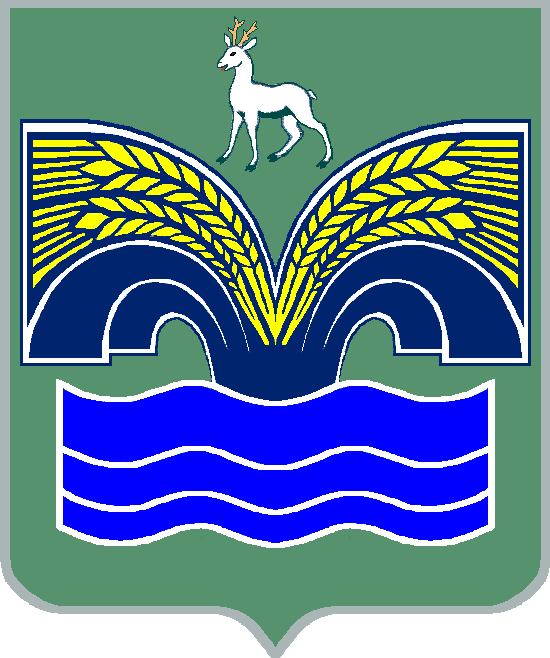 СЕЛЬСКОГО ПОСЕЛЕНИЯ ХИЛКОВО МУНИЦИПАЛЬНОГО РАЙОНА КРАСНОЯРСКИЙСАМАРСКОЙ ОБЛАСТИПОСТАНОВЛЕНИЕот 30 июля 2020 года № 53от 27 июля 2011 годОб утверждении отчета об исполнении бюджета сельского поселения Хилково муниципального района Красноярский Самарской области за I полугодие 2020 года        В соответствии с ч. 5 ст. 264.2 Бюджетного кодекса Российской Федерации, ч.6 ст.52 Федерального закона от 06.10.2003 года № 131 – ФЗ «Об общих принципах организации местного самоуправления в Российской Федерации», ч. 4 ст. 77 Устава сельского поселения Хилково, ПОСТАНОВЛЯЮ:1. Утвердить прилагаемый отчет об исполнении бюджета сельского поселения Хилково муниципального района Красноярский   Самарской области за I полугодие 2020 года.2. Направить отчет об исполнении бюджета сельского поселения Хилково муниципального района Красноярский Самарской области за I полугодие 2019 года в Собрание представителей сельского поселения Хилково и бюджетно-экономическую комиссию Собрания представителей сельского поселения Хилково муниципального района Красноярский.   	3. Опубликовать настоящее постановление в районной газете «Красноярский вестник».4. Настоящее постановление вступает в силу с момента его официального опубликования.Глава сельского  поселения   Хилково                                                              О.Ю.  Долгов